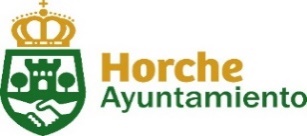 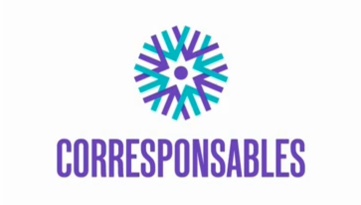 *En los días no lectivos como: Navidades, Semana Blanca o Semana Santa, habrá que rellenar otra solicitud para concretar los días en los que el menor o la menor vendrá al centro. En Horche, a            de                      de 20 Firma: DATOS DEL MENOR O LA MENOR A CUIDAR DATOS DEL MENOR O LA MENOR A CUIDAR DATOS DEL MENOR O LA MENOR A CUIDAR DATOS DEL MENOR O LA MENOR A CUIDAR DATOS DEL MENOR O LA MENOR A CUIDAR DATOS DEL MENOR O LA MENOR A CUIDAR DATOS DEL MENOR O LA MENOR A CUIDAR DATOS DEL MENOR O LA MENOR A CUIDAR DATOS DEL MENOR O LA MENOR A CUIDAR DATOS DEL MENOR O LA MENOR A CUIDAR DATOS DEL MENOR O LA MENOR A CUIDAR Nombre y Apellidos:Nombre y Apellidos:Nombre y Apellidos:Nombre y Apellidos:Nombre y Apellidos:Nombre y Apellidos:Nombre y Apellidos:Nombre y Apellidos:Nombre y Apellidos:Nombre y Apellidos:Nombre y Apellidos:Fecha de nacimiento:Fecha de nacimiento:Fecha de nacimiento:Fecha de nacimiento:Fecha de nacimiento:Fecha de nacimiento:Curso actual:Curso actual:Curso actual:Curso actual:Curso actual:Domicilio:Localidad:Localidad:Localidad:Localidad:Localidad:Otros datos (Necesidades educativas o atención especial, discapacidad, enfermedades o alergias):Otros datos (Necesidades educativas o atención especial, discapacidad, enfermedades o alergias):Otros datos (Necesidades educativas o atención especial, discapacidad, enfermedades o alergias):Otros datos (Necesidades educativas o atención especial, discapacidad, enfermedades o alergias):Otros datos (Necesidades educativas o atención especial, discapacidad, enfermedades o alergias):Otros datos (Necesidades educativas o atención especial, discapacidad, enfermedades o alergias):Otros datos (Necesidades educativas o atención especial, discapacidad, enfermedades o alergias):Otros datos (Necesidades educativas o atención especial, discapacidad, enfermedades o alergias):Otros datos (Necesidades educativas o atención especial, discapacidad, enfermedades o alergias):Otros datos (Necesidades educativas o atención especial, discapacidad, enfermedades o alergias):Otros datos (Necesidades educativas o atención especial, discapacidad, enfermedades o alergias):DATOS DEL PADRE, MADRE, TUTOR O TUTORA LEGALDATOS DEL PADRE, MADRE, TUTOR O TUTORA LEGALDATOS DEL PADRE, MADRE, TUTOR O TUTORA LEGALDATOS DEL PADRE, MADRE, TUTOR O TUTORA LEGALDATOS DEL PADRE, MADRE, TUTOR O TUTORA LEGALDATOS DEL PADRE, MADRE, TUTOR O TUTORA LEGALDATOS DEL PADRE, MADRE, TUTOR O TUTORA LEGALDATOS DEL PADRE, MADRE, TUTOR O TUTORA LEGALDATOS DEL PADRE, MADRE, TUTOR O TUTORA LEGALDATOS DEL PADRE, MADRE, TUTOR O TUTORA LEGALDATOS DEL PADRE, MADRE, TUTOR O TUTORA LEGALNombre y Apellidos:Nombre y Apellidos:Nombre y Apellidos:Nombre y Apellidos:Nombre y Apellidos:Nombre y Apellidos:Nombre y Apellidos:Nombre y Apellidos:Nombre y Apellidos:DNI:DNI:Domicilio:Domicilio:Domicilio:Domicilio:Domicilio:Domicilio:Domicilio:Domicilio:Domicilio:Domicilio:Domicilio:Teléfonos de contacto:Teléfonos de contacto:Teléfonos de contacto:Teléfonos de contacto:Teléfonos de contacto:Correo electrónico:Correo electrónico:Correo electrónico:Correo electrónico:Correo electrónico:Correo electrónico:Correo electrónico:Correo electrónico:Correo electrónico:Correo electrónico:Correo electrónico:DATOS DE LA/S PERSONA/S AUTORIZADA/S A LA RECOGIDA DEL MENOR O LA MENOR DATOS DE LA/S PERSONA/S AUTORIZADA/S A LA RECOGIDA DEL MENOR O LA MENOR DATOS DE LA/S PERSONA/S AUTORIZADA/S A LA RECOGIDA DEL MENOR O LA MENOR DATOS DE LA/S PERSONA/S AUTORIZADA/S A LA RECOGIDA DEL MENOR O LA MENOR DATOS DE LA/S PERSONA/S AUTORIZADA/S A LA RECOGIDA DEL MENOR O LA MENOR DATOS DE LA/S PERSONA/S AUTORIZADA/S A LA RECOGIDA DEL MENOR O LA MENOR DATOS DE LA/S PERSONA/S AUTORIZADA/S A LA RECOGIDA DEL MENOR O LA MENOR DATOS DE LA/S PERSONA/S AUTORIZADA/S A LA RECOGIDA DEL MENOR O LA MENOR DATOS DE LA/S PERSONA/S AUTORIZADA/S A LA RECOGIDA DEL MENOR O LA MENOR DATOS DE LA/S PERSONA/S AUTORIZADA/S A LA RECOGIDA DEL MENOR O LA MENOR DATOS DE LA/S PERSONA/S AUTORIZADA/S A LA RECOGIDA DEL MENOR O LA MENOR Nombre y Apellidos:Nombre y Apellidos:Nombre y Apellidos:Nombre y Apellidos:Nombre y Apellidos:Nombre y Apellidos:Nombre y Apellidos:Nombre y Apellidos:Nombre y Apellidos:DNI:DNI:Teléfonos de contacto:Teléfonos de contacto:Teléfonos de contacto:Teléfonos de contacto:Nombre y Apellidos:Nombre y Apellidos:Nombre y Apellidos:Nombre y Apellidos:Nombre y Apellidos:Nombre y Apellidos:Nombre y Apellidos:Nombre y Apellidos:DNI:DNI:DNI:Teléfonos de contacto:Teléfonos de contacto:Teléfonos de contacto:SELECCIÓN DE ACTIVIDADSELECCIÓN DE ACTIVIDADSELECCIÓN DE ACTIVIDADSELECCIÓN DE ACTIVIDADSELECCIÓN DE ACTIVIDADSELECCIÓN DE ACTIVIDADSELECCIÓN DE ACTIVIDADSELECCIÓN DE ACTIVIDADSELECCIÓN DE ACTIVIDADSELECCIÓN DE ACTIVIDADSELECCIÓN DE ACTIVIDADMarque con una “X” la casilla o casillas por las que estén interesados.Marque con una “X” la casilla o casillas por las que estén interesados.Marque con una “X” la casilla o casillas por las que estén interesados.Marque con una “X” la casilla o casillas por las que estén interesados.Marque con una “X” la casilla o casillas por las que estén interesados.Marque con una “X” la casilla o casillas por las que estén interesados.Marque con una “X” la casilla o casillas por las que estén interesados.Marque con una “X” la casilla o casillas por las que estén interesados.Marque con una “X” la casilla o casillas por las que estén interesados.Marque con una “X” la casilla o casillas por las que estén interesados.Marque con una “X” la casilla o casillas por las que estén interesados.Espacio educativo, de 9 a 14h en la Casa de la Cultura, a partir del 10 de enero. Espacio educativo, de 9 a 14h en la Casa de la Cultura, a partir del 10 de enero. Ludoteca, de 16 a 18h en el Colegio Público San Roque, a partir del 10 de enero.Ludoteca, de 16 a 18h en el Colegio Público San Roque, a partir del 10 de enero.Ludoteca, de 16 a 18h en el Colegio Público San Roque, a partir del 10 de enero.Ludoteca, de 16 a 18h en el Colegio Público San Roque, a partir del 10 de enero.Ludoteca, de 16 a 18h en el Colegio Público San Roque, a partir del 10 de enero.Días no lectivos*Días no lectivos*Días no lectivos*Días no lectivos*ACCESO AL PLAN CORRESPONSABLES	A iniciativa de la persona solicitante.Derivación desde:Servicios Sociales.Fuerzas y Cuerpos de Seguridad.Sistema Sanitario.Otros: ____________________________CUMPLE CON ALGUNO DE LOS REQUISITOS DE CARÁCTER PRIORITARIO Familias monomarentales o monoparentales.Víctimas de violencia de género.Mujeres en situación desempleo, para búsqueda de empleo o formación.Mujeres mayores de 45 años.Unidades familiares con cargas relacionadas con los cuidados. DOCUMENTACIÓN POR PRESENTAR CON ESTA SOLICITUD Fotocopia de DNI, NIF, NIE o Pasaporte de padre, madre, tutor o tutora. Fotocopia de Libro de Familia, resolución judicial o administrativa. A requerimiento de la Administración, se podrá instar a la presentación de otros documentos adicionales por parte del solicitante.CONDICIONES E INFORMACIÓN La presente solicitud solo forma parte de la bolsa de horas de cuidado del menor o la menor, dándose prioridad por medio de una valoración previa a aquellos que cumplan algunos de los requisitos plateados en las bases. La resolución del menor o la menor admitido o admitida se realizará por vía telefónica. La presente solicitud se entregará presencialmente solicitando cita previa en el número de teléfono 655259926 en Casa de la Cultura de Horche, a través del correo electrónico  corresponsables@horche.orgDicha solicitud estará a su disposición en Casa de la Cultura, Servicios Sociales y Ayuntamiento de Horche. 